Formularz zgłoszeniowy do Konkursu 
„Akademia Dziennikarza Obywatelskiego”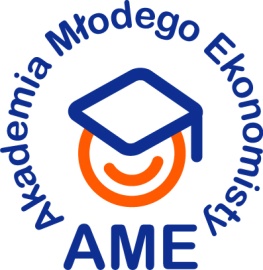 Przystępując do Konkursu „Akademia Dziennikarza Obywatelskiego” przedstawiciel ustawowy Uczestnika oświadcza, że zgodnie z art. 23 ust. 1 pkt 1 ustawy z dnia 29 sierpnia 1997 r. o ochronie danych osobowych (Dz. U. z 2002 r. Nr 101, poz. 926) wyraża zgodę na przetwarzanie podanych wyżej danych osobowych przez Fundację Promocji i Akredytacji Kierunków Ekonomicznych
z siedzibą w Warszawie. Ponadto wyraża zgodę na otrzymywanie informacji związanych z organizacją Konkursu „Akademia Dziennikarza Obywatelskiego” w trybie art. 10 ust. 2 ustawy z dnia 18 lipca 2002 r. o świadczeniu usług drogą elektroniczną (Dz. U. Nr 144, poz. 1204 z późn. zm.) na podany wyżej adres e-mail. Przystępując do Konkursu „Akademia Dziennikarza Obywatelskiego” Uczestnik oświadcza również, że zapoznał się z Regulaminem Konkursu „Akademia Dziennikarza Obywatelskiego” i zobowiązuje się do jego przestrzegania.Administratorem danych osobowych przetwarzanych w ramach Konkursu „Akademia Dziennikarza Obywatelskiego” jest Fundacja Promocji i Akredytacji Kierunków Ekonomicznych z siedzibą w Warszawie (al. Niepodległości 150, 02-554 Warszawa). Podane dane osobowe będą przetwarzane wyłącznie w celu przeprowadzenia i dokumentowania Konkursu „Akademia Dziennikarza Obywatelskiego”, w tym wykonania zobowiązań Organizatora wobec Uczestników oraz dla celów niezbędnej sprawozdawczości. Także wyłącznie w tych celach dane mogą zostać udostępnione innym podmiotom. Podanie danych jest dobrowolne, aczkolwiek odmowa ich podania jest równoznaczna z brakiem możliwości wzięcia udziału
w Konkursie. Osobie, której dane dotyczą przysługuje prawo dostępu do treści swoich danych i ich poprawiania, osoba ta ma prawo wniesienia sprzeciwu wobec przetwarzania swoich danych w wyżej opisanym celu oraz wobec przekazywania danych innym podmiotom, a także prawo zażądania zaprzestania przetwarzania jej danych osobowych.Imię i nazwisko UczestnikaData urodzenia
(nie będzie widoczna dla internautów)Miejsce zamieszkania (miejscowość)Adres e-mail (w domenie @gmail.com;
adres e-mail nie będzie widoczny dla internautów)Telefon (nie będzie widoczny dla internautów)Szkoła (pełna nazwa z miejscowością; nie będzie ona widoczna dla internautów)Klasa (nie będzie widoczna dla internautów)Załączam zdjęcie / avatar (nazwa pliku)Krótka informacja o Uczestniku
(max. 200 znaków ze spacjami; informacja ta zostanie zamieszczona w profilu Uczestnika na stronie blogu)Propozycja tytułu bloga